แผนพัฒนาท้องถิ่นสี่ปี(พ.ศ.2561 – 2564)(เพิ่มเติม ฉบับที่ 1)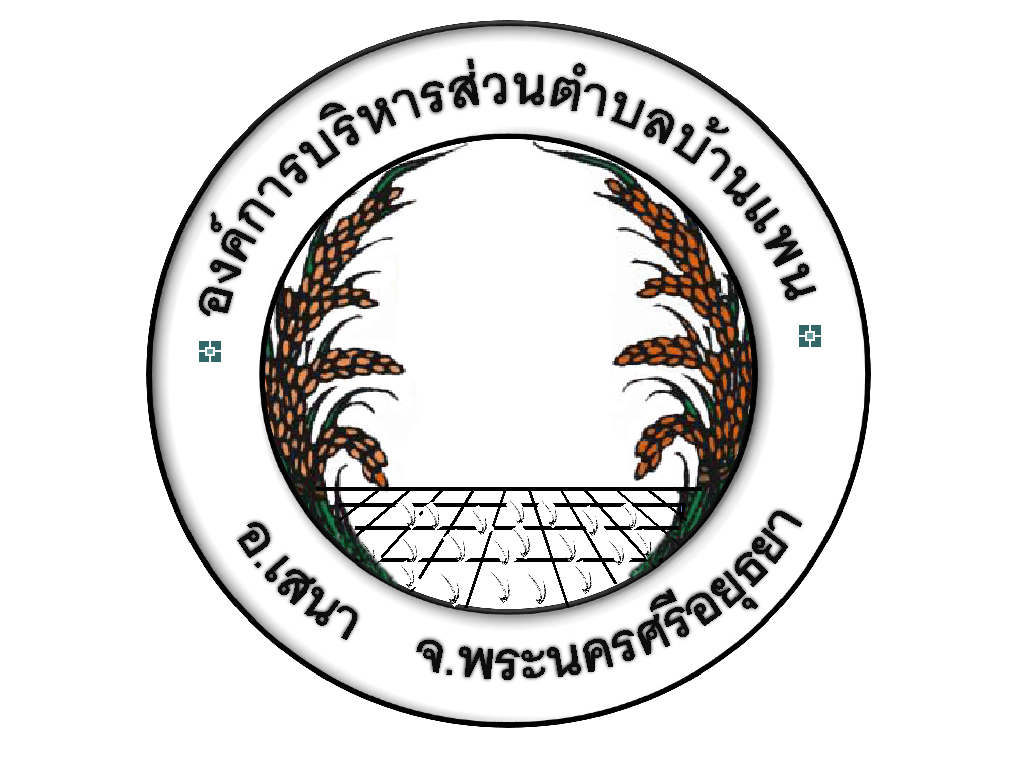 องค์การบริหารส่วนตำบลบ้านแพนอำเภอเสนา  จังหวัดพระนครศรีอยุธยาคำนำ		ตามที่องค์การบริหารส่วนตำบลบ้านแพน ได้ดำเนินการจัดทำแผนพัฒนาท้องถิ่นสี่ปี          (พ.ศ. 2561 – 2564) เป็นที่เรียบร้อยแล้วนั้น แต่เนื่องมีโครงการบางโครงการไม่ปรากฏอยู่ในแผน หรือบางโครงการเป็นไปตามนโยบายรัฐ จังหวัด อำเภอ		ดังนั้น เพื่อให้การดำเนินการโครงการเป็นไปด้วยความถูกต้อง เรียบร้อยตามระเบียบองค์การบริหารส่วนตำบลบ้านแพน จึงมีความจำเป็นต้อง เพิ่มเติมแผนพัฒนาท้องถิ่นสี่ปี (พ.ศ. 2561 - 2564) ฉบับที่ 1 คณะกรรมการพัฒนาองค์การบริหารส่วนตำบลบ้านแพน                                                                    และคณะกรรมการสนับสนุนการจัดทำแผนพัฒนาองค์การบริหารส่วนตำบลบ้านแพน2. บัญชีโครงการพัฒนา รายละเอียดโครงการพัฒนาแผนพัฒนาท้องถิ่นสี่ปี (พ.ศ.2561 - 2564)(เพิ่มเติม ฉบับที่ 1)สำหรับ องค์กรปกครองส่วนท้องถิ่นดำเนินการองค์การบริหารส่วนตำบลบ้านแพน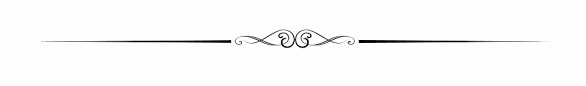 ยุทธศาสตร์จังหวัดที่ (2) พัฒนาเมืองและชุมชนให้น่าอยู่กลยุทธ์ที่ 4 จัดเตรียมระบบสาธารณูปโภค สาธารณูปการ และบริการทางสังคมให้บริการประชาชนอย่างทั่วถึง และเพียงพอถึงความต้องการของประชาชนยุทธศาสตร์การพัฒนาโครงสร้างพื้นฐานแผนงานเคหะและชุมชน	ยุทธศาสตร์จังหวัดที่ (2) พัฒนาเมืองและชุมชนให้น่าอยู่กลยุทธ์ที่ 1 จัดทัศนียภาพของเมืองให้สวยงาม มีพื้นที่สีเขียวและสวนสาธารณะยุทธศาสตร์การพัฒนาด้านการบริหารจัดการและการอนุรักษ์ทรัพยากรธรรมชาติและสิ่งแวดล้อม แผนงานสร้างความเข้มแข็งของชุมชนยุทธศาสตร์จังหวัดที่ (2) พัฒนาเมืองและชุมชนให้น่าอยู่กลยุทธ์ที่ 4 จัดเตรียมระบบสาธารณูปโภค สาธารณูปการ และบริการทางสังคมให้บริการประชาชนอย่างทั่วถึง และเพียงพอกับความต้องการของประชาชนยุทธศาสตร์การพัฒนาด้านการส่งเสริมและพัฒนาคุณภาพชีวิต	แผนงานสาธารณสุขยุทธศาสตร์จังหวัดที่ (2) พัฒนาเมืองและชุมชนให้น่าอยู่กลยุทธ์ที่ 4 จัดเตรียมระบบสาธารณูปโภค สาธารณูปการ และบริการทางสังคมให้บริการประชาชนอย่างทั่วถึง และเพียงพอถึงความต้องการของประชาชนยุทธศาสตร์การพัฒนาการบริหารจัดการบ้านเมืองที่ดี	แผนงานบริหารทั่วไปที่โครงการวัตถุประสงค์เป้าหมายงบประมาณและที่มางบประมาณและที่มางบประมาณและที่มางบประมาณและที่มาตัวชี้วัด(KPI)ผลลัพธ์ที่คาดว่า  จะได้รับหน่วยงานที่รับผิดชอบ1ที่โครงการวัตถุประสงค์เป้าหมาย2561(บาท)2562(บาท)2563(บาท)2564(บาท)ตัวชี้วัด(KPI)ผลลัพธ์ที่คาดว่า  จะได้รับหน่วยงานที่รับผิดชอบ11.โครงการก่อสร้างเสริมถนน คสล.บริเวณหมู่บ้านวิรัตน์เพื่อให้ประชาชนตำบลบ้านแพนมีถนนใช้ในการคมนาคมอย่างสะดวกขนาดผิวทางกว้าง 7 เมตร ยาว 73.60 เมตร หนา   หรือปริมาณเนื้อที่ดำเนินการก่อสร้างไม่น้อยกว่า 515 ตรม. พร้อมลงหินคลุกไหล่ทางกว้าง 0-0.25 เมตร หรือตามสภาพพื้นที่ (โครงการต่อเนื่อง)325,600---1จำนวน 1 เส้นประชาชน หมู่ที่ 5    ต.บ้านแพน ได้รับผลประโยชน์ในการสัญจรไปมาอบต.(กองช่าง)ที่โครงการวัตถุประสงค์เป้าหมายงบประมาณและที่มางบประมาณและที่มางบประมาณและที่มางบประมาณและที่มาตัวชี้วัด(KPI)ผลลัพธ์ที่คาดว่า  จะได้รับหน่วยงานที่รับผิดชอบ                  2                 ที่โครงการวัตถุประสงค์เป้าหมาย2561(บาท)2562(บาท)2563(บาท)2564(บาท)ตัวชี้วัด(KPI)ผลลัพธ์ที่คาดว่า  จะได้รับหน่วยงานที่รับผิดชอบ                  2                 2.โครงการก่อสร้างเสริมถนน คสล.บริเวณหมู่บ้านวิรัตน์เพื่อให้ประชาชนตำบลบ้านแพนมีถนนใช้ในการคมนาคมอย่างสะดวกกว้าง 8 เมตร ยาว 70 เมตร หนา   หรือปริมาณเนื้อที่ดำเนินการก่อสร้างไม่น้อยกว่า 560 ตรม. พร้อมลงหินคลุกไหล่ทางกว้าง 0-0.25 เมตร หรือตามสภาพพื้นที่ (โครงการต่อเนื่อง)---336,000336,000-1จำนวน 1 เส้นประชาชน หมู่ที่ 5    ต.บ้านแพน ได้รับผลประโยชน์ในการสัญจรไปมาอบต.(กองช่าง)                                              23.โครงการก่อสร้างถนน คสล. บริเวณปากทางเข้าบ้านคุณประเสริฐ ทรงสุภาพ หมู่ที่ 5 ตำบลบ้านแพน (โครงการต่อเนื่อง)เพื่อให้ประชาชนตำบลบ้านแพนมีถนนใช้ในการคมนาคมอย่างสะดวกกว้าง 4 เมตร ยาว 58 เมตร หนา   พร้อมลงไหล่ทางหินคลุกข้างละ 0-0.25 เมตร หรือตามสภาพพื้นที่ 115,000---1จำนวน 1 เส้นประชาชน หมู่ที่ 5    ต.บ้านแพน ได้รับผลประโยชน์ในการสัญจรไปมาอบต.(กองช่าง)                                              24.โครงการก่อสร้างถนนดิน บริเวณซุ้มกลาง ทางเข้าวัดยวด หมู่ที่ 7 ตำบลบ้านแพนเพื่อให้ประชาชนตำบลบ้านแพนมีถนนใช้ในการคมนาคมอย่างสะดวกถมดินขนาดกว้าง 2.40-10 เมตร ระยะทางยาว 147 เมตร สูงเฉลี่ย 0-0.50 เมตร พร้อมลงหินคลุกรองพื้นทางกว้าง 9.00 เมตร ระยะทางยาว 147 เมตร หนา 0.15 พร้อมทำการปรับเกลี่ยแต่ง237,000---จำนวน 1 เส้นประชาชน หมู่ที่ 7 ต.บ้านแพน ได้รับผลประโยชน์ในการสัญจรไปมาอบต.(กองช่าง)                                              2ที่โครงการวัตถุประสงค์เป้าหมายงบประมาณและที่มางบประมาณและที่มางบประมาณและที่มางบประมาณและที่มาตัวชี้วัด(KPI)ผลลัพธ์ที่คาดว่า  จะได้รับหน่วยงานที่รับผิดชอบ                                 3                 ที่โครงการวัตถุประสงค์เป้าหมาย2561(บาท)2562(บาท)2563(บาท)2564(บาท)ตัวชี้วัด(KPI)ผลลัพธ์ที่คาดว่า  จะได้รับหน่วยงานที่รับผิดชอบ                                 3                 1.โครงการจังหวัดสะอาด หน้าบ้าน น่ามองเพื่อสนับสนุนยุทธศาสตร์การพัฒนาจังหวัดพระนครศรีอยุธยา และพื้นที่ อบต. บ้านแพน มีความสะอาดเป็นระเบียบเรียบร้อยหมู่ที่  1 – 9 ตำบลบ้านแพน20,00020,00020,00020,0006 กิจกรรมชุมชนมีส่วนร่วมในการพัฒนา ปรับปรุงสภาพแวด ล้อม ในหมู่บ้านอบต.(สำนักปลัด)                                 3                 ที่โครงการ วัตถุประสงค์เป้าหมายงบประมาณและที่มางบประมาณและที่มางบประมาณและที่มางบประมาณและที่มาตัวชี้วัด(KPI)ผลลัพธ์ที่คาดว่า  จะได้รับหน่วยงานที่รับผิดชอบหน่วยงานที่ขอรับเงินอุดหนุน                 4ที่โครงการ วัตถุประสงค์เป้าหมาย2561(บาท)2562(บาท)2563(บาท)2564(บาท)ตัวชี้วัด(KPI)ผลลัพธ์ที่คาดว่า  จะได้รับหน่วยงานที่รับผิดชอบหน่วยงานที่ขอรับเงินอุดหนุน                 41โครงการอุดหนุนสำหรับการดำเนินงานตามแนวทางโครงการพระราชดำริด้านสาธารณสุข เพื่อสร้างความรู้ความเข้าใจในการดูแลสุขภาพด้วยตนเองสนับสนุนงบประมาณตำบลบ้านแพน หมู่ที่ 1 - 9180,000180,000180,000180,000ตำบลบ้านแพน หมู่ที่ 1 - 9มีความรู้ความเข้าใจในการดูแลสุขภาพด้วยตนเองอบต.(สำนักปลัด)กม./อื่น ๆ ที่เกี่ยวข้อง                 41                 4ที่โครงการวัตถุประสงค์เป้าหมายงบประมาณและที่มางบประมาณและที่มางบประมาณและที่มางบประมาณและที่มาตัวชี้วัด(KPI)ผลลัพธ์ที่คาดว่า  จะได้รับหน่วยงานที่รับผิดชอบหน่วยงานที่ขอรับเงินอุดหนุน                               5ที่โครงการวัตถุประสงค์เป้าหมาย2561(บาท)2562(บาท)2563(บาท)2564(บาท)ตัวชี้วัด(KPI)ผลลัพธ์ที่คาดว่า  จะได้รับหน่วยงานที่รับผิดชอบหน่วยงานที่ขอรับเงินอุดหนุน                               51โครงการสนับสนุนการดำเนินการศูนย์ปฏิบัติการร่วมในการช่วยเหลือประชาชนขององค์กรปกครองส่วนท้องถิ่นระดับอำเภอ ประชาชนตำบลบ้านแพนที่ได้รับความเดือดร้อนด้านสาธารณภัยได้รับการช่วยเหลือสนับสนุนงบประมาณในการช่วยเหลือประชาชนขององค์กรปกครองส่วนท้องถิ่นระดับอำเภอ ให้แก่ อปท. ที่เป็นเจ้าภาพในการดำเนินการ30,00030,00030,00030,000ปีละ 1  ครั้งประชาชนตำบลบ้านแพนที่ได้รับความเดือดร้อนด้านสาธารณภัยได้รับความช่วยเหลือ   ในเบื้องต้นอย่างทันท่วงทีอบต.(สำนักปลัด)อำเภอเสนา/ อปท.ที่เป็นเจ้าภาพ                               51                               5